Beta Alpha Psi – Eta Theta Chapter
Fall 2017 Executive Board Application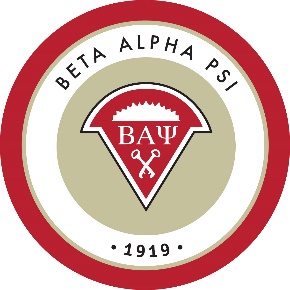 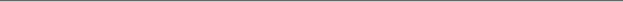 The purpose of this application is to give us a better understanding of your desire and ability to become a part of the Beta Alpha Psi – Eta Theta Chapter Executive Board.The positions open for election for Fall 2017 are described as follows:President – Elect: The President-Elect assists the President in planning the semester's events and running the operations of the chapter. The President-Elect transitions to President the following semester.Vice President of Membership – Elect: The VP of Membership-Elect assists the VP of Membership in keeping track of member and candidate information and recording points for attending Beta meetings and events. They also work with the national office to ensure the chapter meet the standards of the organization. The VP of Membership-Elect transitions to VP of Membership the following semester.Treasurer – Elect: The Treasurer – Elect assists the Treasurer in maintaining the accounting records, preparing invoices and processing payments, preparing the annual budget, preparing monthly financial statements, and coordinating the weekly meeting’s catering.Vice President of Fundraising – Elect: The VP of Fundraising works to raise money for the operations of the chapter. Events that are the focus of this position include the Accounting and auction night in the fall and the golf outing in the spring. The VP of Fundraising-Elect transitions to VP of Fundraising the following semester.Vice President of Service – Elect: The VP of Service-Elect provides members and candidates with professional development opportunities within non-profit organizations. They also coordinate member-wide service opportunities. The VP of Service-Elect transitions to VP of Service the following semester.Vice President of Tutoring: The VP of Tutoring sets up the semester’s tutoring schedule, including assigning and tracking tutoring hours. The VP of Tutoring also coordinates Beta Boot Camp, held the week prior to each semester for incoming intermediate accounting students.Vice President of Social Events and Media: The VP of Social Events and Media leads the Social Committee and is responsible for planning social events throughout the year. They also maintain the chapter’s website, Facebook account, and LinkedIn account.Please complete and return this application to bap@uwm.edu on or before 11:59 PM Thursday, November 16th, 2017.Position Applying for: 						
Name:								Email: 					Class Level: 							Expected Graduation: 			Please provide a short explanation on why you are interested in a leadership role with Beta Alpha Psi and why you would be a good addition to the Executive Board: